この説明書では、ブラウザ上でお手軽プログラミング環境“progrun” でプログラミングを行う時の、機能要素の説明を行っています。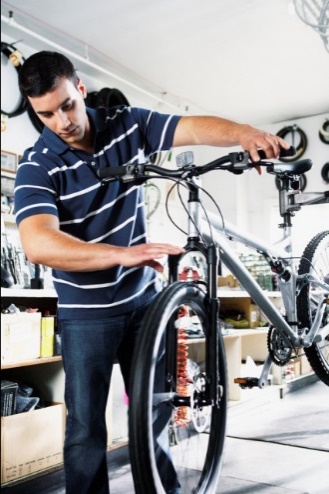 主に、指導する大人や、より詳しい事を知りたい基礎を理解した学生向けの内容です。Let’s Programming for creating / enhancement “Wheels for the Mind”.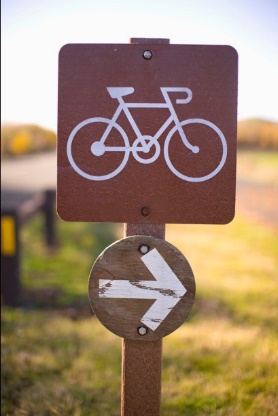 図形を描く色を指定する制御三角関数値を得る演算変数付録：真と偽の判定プログラミング学習を進めていくと、真（True）と偽（False）の判定を行う場面が出てきます。ここでは少し簡略化して、その考え方を説明します。one ? 10 : 0「１」ボタンを押している間は one が 真となり10が、離している間はoneが偽となり0が値として返ります。「１」ボタンを押している間、キャラクターをジャンプさせるなどに活用できます。t %10== 9 ? 1 : 0特殊な変数「t」との演算 t%10 が9になった時に条件判定が真となり1が、それ以外の場合は0が値として返ります。tはどんどん大きな値になって行きますが、% 演算子により余りを取っているので、t%11は0～9の値を繰り返し続けるため、10回に1回だけ1の値が変えることになります。付録：stamp命令の2進数・16進数の対応stamp命令では、縦8ドット横8ドットの絵がかけます。絵は、次の図のように4つのパートに分けて縦4ドット横4ドットずつ指定を行います。まず「１」の4x4の指定を行い、次の「２」という順番です。「４」までなくても指定されたところまでが描画されます。例えば、次の絵を描く場合。まず次の４パーツに分解して、１パーツずつ、一行単位で白・黒を2進数で表し、16進数で指定します。１パーツ目：0124　　「1行目：0000 / 2行目：0001 / 3行目：0010 / 4行目0100」
2パーツ目：8997　　「1行目：1000 / 2行目：1001 / 3行目：1001 / 4行目0111」
3パーツ目：0842　　「1行目：0000 / 2行目：1000 / 3行目：0100 / 4行目0010」
4パーツ目：199E　　「1行目：0001 / 2行目：1001 / 3行目：1001 / 4行目1110」上記を連続して指定すれば完成です。stamp("012489970842199E",0, 0)（参考） 16進数と2進数の対応表：付録：progrunの特徴プログラム(program) が自動的に実行(run) される事から progrun というネーミングが生まれました。他のプログラム言語では、　「１．書く」　「２．実行」　というように順序を踏んで使うことが多いので、自動的に実行されるというのはprogrunのユニークな点です。次の特徴を覚えておくことが、活用する上では大切です。コードは自動でループエラーが発生しないコードは自動でループ　コード（書いたプログラム）は、自動でループされて、永遠に実行され続けます。他の言語を知っている方は、書いたコードの外側に while(1) で囲まれているとイメージしてください。そのため、繰り返しについては得意ですが、初期値（一番最初に使うときの値）の設定などには工夫が必要になってきます。	例）変数x の初期値を1 にしたい場合　
		x = t==0?1:x　　　※三項演算子を用い、tが0の時（リセット押下時） x を 1にするエラーが発生しない　　progrunは命令や引数などに間違いがあってもエラーは発生しません。そのため、適時「リセットボタン」を押下する、デバッグコード（動作確認の為のプログラム）をいれるなどして検証をしてください。	例）変数z の値を確認したい場合
		circle(25 + z, 25, 1)　※半径1の円を座標中心に配置し、x軸のz分の増分で確認その他　progrun は プログラム言語JavaScript  と HTML/CSSによって記述されています。多くの機能は、JavaScriptのCanvas を利用したものです。動作環境として、次を想定しております。Safari (iPad)Safari (MacOS X)Firefox, Chrome (Windows , MacOS X)　これらの環境での不具合や、その他の環境での動作情報などあれば、ご連絡ください。http://sabae.club/progrun/toiawase_progrun@ict4e.jpprogrun開発：jig.jp 福野泰介 / ドキュメント著者：ict4e 原 秀一rect ( x, y, scale_x, scale_y )rect ( x, y, scale_x, scale_y )rect ( x, y, scale_x, scale_y )引数x四角を描く始点の x軸の値引数y四角を描く始点の y軸の値引数width始点から四角の幅（x軸方向の増分）引数height始点から四角の高さ（y軸方向の増分）説明四角を描いて、塗りつぶします。四角を描いて、塗りつぶします。関連塗りつぶす色は、事前に color() で指定してください。塗りつぶす色は、事前に color() で指定してください。記述例rect(10,10,20,5)rect(30,10,-20,5)rect(10,10,20,5)rect(30,10,-20,5)circle ( x, y, radius )circle ( x, y, radius )circle ( x, y, radius )引数x円を描く中心の x軸の値引数y円を描く中心の y軸の値引数radius円の中心から、半径　　　　[正の数]説明円を描いて、塗りつぶします。円を描いて、塗りつぶします。関連塗りつぶす色は、事前に color() で指定してください。塗りつぶす色は、事前に color() で指定してください。記述例circle(25,25,10)circle(0,0,1)circle(25,25,10)circle(0,0,1)line ( x1, y1, x2, y2 )line ( x1, y1, x2, y2 )line ( x1, y1, x2, y2 )引数x1直線の始点 x軸の値引数y1直線の始点 y軸の値引数x2直線の終点 x軸の値引数y2直線の終点 y軸の値説明直線を、始点(x1, y2)から終点（x2, y2） に向かって引きます。直線を、始点(x1, y2)から終点（x2, y2） に向かって引きます。関連塗りつぶす色は、事前に color() で指定してください。塗りつぶす色は、事前に color() で指定してください。記述例line( 10, 10, 20, 10 )line( 0, 0, 50, 50 )line( 10, 10, 20, 10 )line( 0, 0, 50, 50 )stamp ( s, x, y )stamp ( s, x, y )stamp ( s, x, y )引数sスタンプのパターンの16進数 (0～f) 文字列引数xスタンプを配置する始点のx軸の値引数yスタンプを配置する始点のy軸の値説明スタンプ（ドット絵）を描きます。サイズは 8ドット × 8ドット （4ドット x 4ドット を 4つ組み合わせ）。スタンプ（ドット絵）を描きます。サイズは 8ドット × 8ドット （4ドット x 4ドット を 4つ組み合わせ）。関連この命令の次に描く図形から、座標が変更されます。※付録の二進数表を参照※この命令の次に描く図形から、座標が変更されます。※付録の二進数表を参照※記述例stamp("1248842184211248",10,10) stamp("505554c00075717",0, 0)stamp("109151300075744",8, 0)stamp("1248842184211248",10,10) stamp("505554c00075717",0, 0)stamp("109151300075744",8, 0)color ( n )color ( n )color ( n )引数n色番号　（ 0　～　15　）説明図形を描く色を変更します。図形を描く色を変更します。関連この命令の次に描く図形から、指定した色を使います。0   1   2  3   4   5  6   7  8   9  10 11  12  13 14  15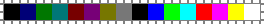 この命令の次に描く図形から、指定した色を使います。0   1   2  3   4   5  6   7  8   9  10 11  12  13 14  15記述例color( 0 )color( 15 )color( 0 )color( 15 )rgb ( r, g, b ) / rbga ( r, g, b, a )rgb ( r, g, b ) / rbga ( r, g, b, a )rgb ( r, g, b ) / rbga ( r, g, b, a )引数r引数g引数b引数aαチャネル値で透明度を指定説明図形を描く色を変更します。図形を描く色を変更します。関連この命令の次に描く図形から、指定した色を使います。この命令の次に描く図形から、指定した色を使います。記述例hsv ( h, s, v ) / hsva ( h, s, v, a )hsv ( h, s, v ) / hsva ( h, s, v, a )hsv ( h, s, v ) / hsva ( h, s, v, a )引数h引数s引数v引数aαチャネル値で透明度を指定説明図形を描く色を変更します。図形を描く色を変更します。関連この命令の次に描く図形から、指定した色を使います。この命令の次に描く図形から、指定した色を使います。記述例origin ( x, y )origin ( x, y )origin ( x, y )引数xキャンパス座標の原点を動かす、x軸方向の増分引数yキャンパス座標の原点を動かす、y軸方向の増分説明キャンパス座標の原点を、指定した (x, y) 増分だけ、ずらします。キャンパス座標の原点を、指定した (x, y) 増分だけ、ずらします。関連この命令の次に描く図形から、座標が変更されます。この命令の次に描く図形から、座標が変更されます。記述例origin( 10, 10 )origin(-10, -10 )origin( 10, 10 )origin(-10, -10 )sin ( n )sin ( n )sin ( n )引数n数値説明正弦関数：サイン sin(n) を計算した値が返ります。正弦関数：サイン sin(n) を計算した値が返ります。関連記述例sin( 10 )sin( -2 )sin( 10 )sin( -2 )cos ( n )cos ( n )cos ( n )引数n数値説明余弦関数：コサイン cos(n) を計算した値が返ります。余弦関数：コサイン cos(n) を計算した値が返ります。関連記述例cos( 10 )cos( -2 )cos( 10 )cos( -2 )tan ( n )tan ( n )tan ( n )引数n数値説明正接関数：タンジェント tan(n) を計算した値が返ります。正接関数：タンジェント tan(n) を計算した値が返ります。関連記述例tan( 10 )tan( -2 )tan( 10 )tan( -2 )rnd ( n )rnd ( n )rnd ( n )引数n数値説明ランダムな数字　（0以上 nより小さい） が返ります。ランダムな数字　（0以上 nより小さい） が返ります。関連記述例color( rnd( 10 ) )circle( 10, 10, rnd( 5 ) )color( rnd( 10 ) )circle( 10, 10, rnd( 5 ) )abs ( n )abs ( n )abs ( n )引数n数値説明絶対値　（正の値は、そのまま。負の値は、正の値に。） が返ります。絶対値　（正の値は、そのまま。負の値は、正の値に。） が返ります。関連記述例abs( -20 )abs( sin( x ) )abs( -20 )abs( sin( x ) )条件式 ? 真の時の値 : 偽の時の値条件式 ? 真の時の値 : 偽の時の値条件式 ? 真の時の値 : 偽の時の値引数条件式条件判定のための式引数真の時数値引数偽の時数値説明条件式の結果によって、真の時の値 か 偽の時の値 が返ります。別名を三項（さんこう）演算子と呼び、IF文の役割をします。条件式の結果によって、真の時の値 か 偽の時の値 が返ります。別名を三項（さんこう）演算子と呼び、IF文の役割をします。関連※付録：真と偽の判定　を参照※※付録：真と偽の判定　を参照※記述例one ? 10 : 0t == 10 ? 1 : 0one ? 10 : 0t == 10 ? 1 : 0四則演算子 ＋α　　※見易さの為、全角で記述していますが、利用時は半角で指定四則演算子 ＋α　　※見易さの為、全角で記述していますが、利用時は半角で指定＋足す。加算。－引く。減算。＊掛ける。乗算。　（　×　と　同じ意味）／割る。割算。　　　（　÷　と　同じ意味）％余りを求める。　　例）　7 % 4 = 3（　）括弧。四則演算の順番を決める。比較演算子　＋α　　※見易さの為、全角で記述していますが、利用時は半角で指定比較演算子　＋α　　※見易さの為、全角で記述していますが、利用時は半角で指定＜小なり。less than。＜＝小なりイコール。less than or equal。＞大なり。greater than。＞＝大なりイコール。greater than or equal。＝＝等しい。equal。＆＆論理積。and。　両辺が共に TRUE の時に TRUE。｜｜論理和。or。　両辺のいずれかが TRUE の時に TRUE。！否定。not。　続く値がTRUE では無いときに TRUE。代入演算子　　　　　※見易さの為、全角で記述していますが、利用時は半角で指定代入演算子　　　　　※見易さの為、全角で記述していますが、利用時は半角で指定＝左側の変数に、右側の値などを代入します。プログラムでは = 記号は、等しいを意味せず、代入を意味します。変数変数a～su～z変数。数字をいれておける、入れ物。特殊な変数特殊な変数t0から1ずつ自動で増え続ける特殊な変数。リセットボタンを押すと、0に戻る。one「１」ボタンを押すと 1 、離すと0になる特殊な変数。two「２」ボタンを押すと 1 、離すと 0 になる特殊な変数。up「↑」ボタンを押すと 1 、離すと 0 になる特殊な変数。down「↓」ボタンを押すと 1 、離すと 0 になる特殊な変数。left「←」ボタンを押すと 1 、離すと 0 になる特殊な変数。right「→」ボタンを押すと 1 、離すと 0 になる特殊な変数。cx左右ボタンに対応する特殊な変数。「←」ボタンを押すと -1, 「→」ボタンを押すと +1するcy上下ボタンに対応する特殊な変数。「↑」ボタンを押すと -1, 「↓」ボタンを押すと +1する。2進数16進数2進数16進数00000100080001110019001021010A001131011B010041100C010151101D011061110E011171111F